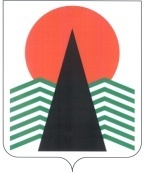  Администрация Нефтеюганского районаМуниципальная комиссияпо делам несовершеннолетних и защите их правПОСТАНОВЛЕНИЕ №81 24 декабря 2020 года, 10 – 00 ч. г. Нефтеюганск,  3 мкрн., дом 21, каб. 430 (сведения об участниках заседания указаны в протоколе №63 заседания МКДН и ЗП Нефтеюганского района)О причинах совершения несовершеннолетними правонарушений в сфере безопасности дорожного движения, эффективности  проводимой профилактической работы Заслушав и обсудив информацию по вопросу, предусмотренному планом работы муниципальной комиссии по делам несовершеннолетних и защите их прав Нефтеюганского района на 2020 год, муниципальная комиссия установила: 	В образовательных организациях Нефтеюганского района на постоянной основе организована профилактическая работа, направленная на предупреждение детского дорожно-транспортного травматизма (ДДТТ). Ежегодно в соответствии с планом организационно - профилактических мероприятий на учебный год организуются:- обучение детей навыкам безопасного поведения на дороге, в том числе создание и организация деятельности отрядов Юных инспекторов движения (ЮИД);- проведение инструктажей по вопросу соблюдения правил дорожного движения с записью в журнале инструктажей (в начале учебного года и в преддверии каникул);- проведение викторин, конкурсов рисунков по правилам дорожного движения (ПДД), мастер-классов по изготовлению световозвращающих элементов, фото-флэш-мобов, праздника «Посвящение первоклассников в пешеходы» и др.;-  организация конкурсов для детей по дорожной безопасности (в 2020 г. проведены 3 муниципальных конкурса для детей, родителей и педагогов, в настоящий момент проводится конкурс на лучшую новогоднюю игрушку по безопасности дорожного движения «Новогодняя игрушка из страны ПДД»;- проведение профилактических акций для привлечения внимания общественности к проблеме детского дорожно-транспортного травматизма (в 2020 г. проведены 10 акций);- обсуждение вопросов предупреждения детского дорожно-транспортного травматизма на родительских собраниях с участием сотрудников Госавтоинспекции, демонстрацией видеоматериалов по пропаганде безопасности дорожного движения, организация мастер-классов для родителей по изготовлению световозвращающих элементов;- информирование детей и родителей по вопросам безопасного поведения детей на дорогах посредством распространения агитационных материалов через мессенджеры в групповых сообществах WatsApp, Viber.С целью привлечения внимания детей к правилам езды на велосипеде, в период с май по сентябрь 2020 г. была организована активная пропаганда правил соблюдения ПДД велосипедистами посредством размещения информации на сайтах, на страницах в социальных сетях образовательных учреждений, в групповых сообществах в мессенджерах Viber, WatsApp: были размещены памятки и видеоролики по дорожной безопасности, памятки по соблюдению ПДД для велосипедов, водителей двухколесного механического транспорта. В период работы летних оздоровительных лагерей в заочном формате с применением дистанционных технологий также была организована пропаганда безопасного поведения на дорогах. На сайте департамента образования и молодежной политики в 2020 г. размещено 18 информаций по теме «Дорожная безопасность». Вместе с тем, по данным Отдела государственной инспекции безопасности дорожного движения  Отдела Министерства внутренних дел России по Нефтеюганскому району (далее – ОГИБДД) на территории Нефтеюганского района за 11 месяцев 2020 года зарегистрировано 6 дорожно-транспортных происшествий (ДТП), в результате которых 7 детей получили травмы различной степени тяжести (АППГ: 8-0-11, -12,5%). По вине несовершеннолетних участников дорожного движения, зарегистрировано 1 ДТП (АППГ: 0). В ДТП несовершеннолетние являются пассажирами 5 (АППГ-11), пешеходами – 1 (АППГ- 0).Пострадавшие несовершеннолетние жители: г.п. Пойковский – 1 пассажир, 1 велосипедист, г.Сургут 3 - пассажира, г.Нефтеюганск – 1 пассажир, п.Салым – 1 пешеход. Распределение дорожно транспортных происшествий по критериям:-  по возрастному показателю: от 0 до 3 лет – количество ДТП – 2, ранено – 2; от 4 до 6 лет – 1/1, от 7 до 9 лет – 2/2; от 10 до 12 лет – 1/1; от 13 до 15 лет – 1/1;- по полу: мальчики – количество ДТП -3, ранено – 3; девочки – 4/4.	Во всех случаях ДТП с участием детей-пассажиров установлено, что правила перевозки детей соблюдаются, дети были пристегнуты ремнями безопасности. С родителями-водителями были проведены профилактические беседы о соблюдении ПДД с раздачей памяток.   Несовершеннолетний до 16 лет, виновный в совершении ДТП, являлся учащимся 2 класса Салымской СОШ №1. Причиной ДТП является нарушение пешеходом п. 17.1 ПДД «…В жилой зоне пешеходы имеют преимущество, однако они не должны создавать необоснованные помехи для движения транспортных средств.», а именно: 08.08.2020 в 20 часов 02 минуты во дворе дома 17 по ул. 45 лет Победы с.п. Салым, несовершеннолетний совершил внезапный выход из-за припаркованного автомобиля, в результате чего автомобиль, двигающийся по проезжей части, совершил наезд на несовершеннолетнего.   	В ходе проведения проверки по факту ДТП установлено, что в НРМОБУ «Салымская СОШ № 1» ведется систематическая и целенаправленная работа с детьми и родителями по профилактике детского дорожно транспортного травматизма (далее – ДДТТ), согласно Плана мероприятий по предупреждению ДДТТ на учебный год.  Согласно приказа НРМОБУ «Салымская СОШ № 1» от 29.08.2019 №541-0 «Об организации работы по профилактике детского дорожно-транспортного травматизма на 2019-2020 учебный год утвержден план организационно-профилактических мероприятий по предупреждению ДДТТ. Ответственным специалистом за работу по организации обучения детей правилам дорожного движения и предупреждению детского дорожно-транспортного травматизма назначена заместитель директора Коханцева Ю.В. В СОШ создан отряд ЮИД. Согласно приказа № 520 от 13.08.2020 «О профилактике детского дорожно-транспортного травматизма за НРМОБУ «Салымская СОШ № 1» закреплен старший ИДПС ОВ ДПС ОГИБДД ОМВД России по Нефтеюганскому району капитан полиции Карасев М.А. За 2019-2020 учебный год в СОШ проведено 4 родительских собрания 14 бесед с учащимися и более 10 профилактических акций с привлечением ЮИД и родительских активов.Проведено совместное с департаментом образования и молодежной политики администрации Нефтеюганского района внеплановое обследование СОШ. Работа по профилактике ДДТТ ведется согласно предъявляемым требованиям.Педагогическому коллективу рекомендовано в целях профилактики ДДТТ продолжить деятельность по повышению у участников дорожного движения уровня правосознания и правовой культуры в области дорожного движения посредством проведения разъяснительных, агитационных и пропагандистских мероприятий с обучающимися и их родителями (законными представителями). При проведении родительских собраний регулярно обсуждать проблемы ДДТТ, правила поведения детей на дорогах и правила перевозки несовершеннолетних, по согласования привлекать инспекторов ГИБДД, УУП и ПДН. Акцентировать внимание родителей на соблюдение ПДД несовершеннолетними, в том числе через электронные дневники учащихся, официальной странички в социальных сетях, родительских чатах в мессенджерах. Принимать меры в отношении родителей, у которых дети грубо нарушили ПДД. Выходить с инициативой в отдел ПДН ОМВД России по Нефтеюганскому району о применении мер административного характера в отношении данных родителей, информировать ГИБДД. В целях профилактики чрезвычайных происшествий с участием несовершеннолетних на улично-дорожной сети в образовательных организациях Нефтеюганского района была проведена разъяснительная работа с обучающимися и их родителями о необходимости соблюдения ПДД пешеходами, велосипедистами и владельцами двухколесного механического транспорта, об осуществлении контроля за времяпровождением детей.Обучающимся и их родителям (законным представителям) в родительских группах в мессенджерах WatsApp, Viber напомнили о правилах дорожного движения для велосипедистов, водителей мопедов, скутеров. Были распространены агитационные памятки по соблюдению ПДД: «Юному велосипедисту», «Родители знают, дети соблюдают!». В СМИ направлена информация: «Обеспечьте безопасность юным велосипедистам», «Госавтоинспекция призывает водителей и родителей обеспечить безопасность юным пешеходам», «ГИБДД призывает автомобилистов к соблюдению ПДД».	По факту ДТП 20 мая 2020 года, в котором водитель транспортного средства совершил наезд на несовершеннолетнего велосипедиста-обучающегося Пойковской СОШ №2 (2009 года рождения) и причинил тем самым ребенку телесные повреждения, были проведены следующие мероприятия:- с обучающимися 1-11 классов (909 обучающихся) классными руководителями проведены внеплановые классные часы, в рамках которых были освещены следующие темы: «Соблюдение правил дорожного движения», «Юному велосипедисту: правила катания на велосипедах, роликах, самокатах», «Подросток и транспортное средство», «Использование световозвращающих элементов на одежде и рюкзаках в тёмное время суток», «Водителям велосипедов запрещается», «Соблюдение ПДД во время летних каникул»;- осуществлено информирование родителей через мобильные мессенджеры (Viber) о соблюдении ПДД и детском дорожно-транспортном травматизме; 	- в преддверии школьных каникул проведены инструктажи и профилактические беседы на темы «Внимание – дорога!», «Стань заметней на дороге», «Соблюдение правил дорожного движения», «Подросток и транспортное средство», «Пристегни ремень!»;- в начале 2020-2021 учебного года, в целях предупреждения детского дорожно-транспортного травматизма был проведен комплекс мероприятий по дорожной безопасности (классные часы, беседы с детьми о соблюдении ПДД (с 1 по 5 кл) с участием сотрудника ГИБДД, профилактические акции, минутки безопасности. 	Однако, при проведении анализа рассмотренных административных дел в отношении несовершеннолетних, совершивших правонарушения по гл. 12 КоАП РФ следует отметить рост таких материалов, в 2020 году привлечено к административной ответственности 6 несовершеннолетних (2019 год – 3, 2018 г. – 4, 2017 г. – 3), количество родителей привлеченных к административной ответственности по ч. 1 ст. 5.35 КоАП РФ за управление детьми транспортными средствами составляет в 2020 году 13 человек, 2019 г. – 17, 2018 г. – 4, 2017 г. – 2.	Данные факты вызывают озабоченность, и говорит о недостаточной профилактической работе, проведенной среди несовершеннолетних старшего школьного возраста и их родителей. Особо остро стоит проблема профилактики правонарушений среди несовершеннолетних, закончивших обучение в школах, но проживающих на территории Нефтеюганского района.Во исполнение статьи 2 Федерального закона от 24.06.1999 №120-ФЗ «Об основах системы профилактики безнадзорности и правонарушений несовершеннолетних»,  в целях повышения эффективности работы, муниципальная комиссия по делам несовершеннолетних и защите их прав Нефтеюганского района п о с т а н о в и л а:	1.  Информацию о причинах совершения несовершеннолетними правонарушенийв сфере безопасности дорожного движения, эффективности  проводимой профилактической работы  принять к сведению.	Срок: 24 декабря 2020 года.	2. Департаменту образования и молодежной политики (Н.В.Котова) во взаимодействии с Отделом государственной инспекции безопасности дорожного движения Отдела  Министерства внутренних дел России по Нефтеюганскому району с целью активизации деятельности педагогов по обучению детей правилам безопасного поведения на дорогах и привлечения обучающихся к изучению и соблюдению правил дорожного движения организовать и провести муниципальный конкурс на лучший сценарий квест-игры «Дорожная азбука» среди педагогов образовательных организаций.Срок: до 15 марта 2021 года.	3. Рекомендовать Отделу государственной инспекции безопасности дорожного движения Отдела  Министерства внутренних дел России по Нефтеюганскому району (А.В. Роднов) подготовить специальный репортаж на канале «ТК Сибирь» для несовершеннолетних и их родителей о мерах по предупреждению дорожно-транспортного травматизма несовершеннолетних, в том числе, об административной ответственности несовершеннолетних за управление транспортным средством водителем, не имеющим права управления.Срок: до 01 марта 2021 года.	4. Контроль за исполнением постановления возложить на заместителя председателя муниципальной комиссии по делам несовершеннолетних и защите их прав.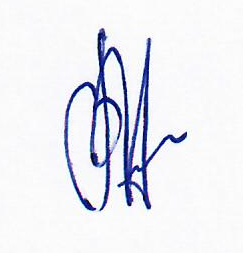 Председательствующий                                         В.Г.Михалев